Homilie - Doop van de Heer - jaar C                                                                       13.01.2019Jesaja 40, 1-5.9-11 / Titus 2, 11-14; 3, 4-7 / Lucas 3, 15-16.21-22In het evangelie van Lucas staat twee keer dat God zelf spreekt. De eerste keer gebeurt dat in het evangelie van vandaag, bij het begin van Jezus' openbaar leven, wanneer Hij zich laat dopen door Johannes. Er klinkt een stem uit de hemel: 'Jij bent mijn veelgeliefde Zoon'. Een enorme godservaring die Jezus meemaakt. Zulke godservaring verandert heel je leven, het geeft fundament aan je leven. De tweede keer dat God spreekt is op de berg Tabor. Jezus staat voor de ingrijpende vraag of Hij naar Jeruzalem moet gaan waar Hij als Mensenzoon veel zal moeten lijden. Hij gaat de berg op, met drie van zijn leerlingen, en heeft daar een ontmoeting met de twee grote Godsmannen Mozes en Elia. En op die berg zegt God: Dit is mijn veelgeliefde Zoon, luistert naar Hem'. Of, met andere woorden: Hij is de Weg, de Waarheid en het Leven. Die woorden zijn gericht tot die drie leerlingen, en over hun hoofden tot ons. Deskundigen zeggen dat deze twee godservaringen van beslissende betekenis zijn geweest voor de weg die Jezus gegaan is. Ze vormen de scharniermomenten in zijn leven. God zegt hier in dit evangelie: weet dat Ik je liefheb als je Mij openbaart, als je Mij door je manier van leven toont aan de wereld. En verder kijkend: weet dat Ik je uit de dood haal als het slecht met je afloopt. Ja, het heeft Jezus een geweldige kracht gegeven als die Geest van God over Hem kwam en Hij Gods stem hoorde spreken. Die twee godservaringen van Jezus brengen ons bij de vraag: waar haalde Jezus, en in het verlengde van Jezus, waar halen mensen de kracht vandaan om ongelooflijke dingen te doen, om tegen alles in stand te houden? En het eenvoudig antwoord is: uit de ervaring dat God ons liefheeft. Echte godsdienstigheid ontspringt uit de ervaring dat God ons liefheeft: jij bent mijn geliefde zoon, jij bent mijn geliefde dochter.Eigenlijk zegt God dat iedere keer opnieuw in de sacramenten. Een sacrament is een teken van die heelmakende kracht door God aan ons geschonken, zomaar, voor niets, gratis. Ik geef een paar voorbeelden:wat gebeurt er niet aan een mens die zich voor zijn leven schaamt, als die in het sacrament van de biecht God hoort zeggen: ondanks alles ben jij mijn geliefd kind.Ook bij het sacrament van de zieken maken we regelmatig mee dat mensen zich door hun verdriet en pijn heen aan de God van alle leven toevertrouwen en dat er zo een ongelooflijke rust en kracht over hen komt.Sacramenten zijn eigenlijk draadjes van boven naar beneden en ons bezig zijn in onze parochies of waar ook in Gods Kerk, betekent dat wij God mogen helpen om dat draadje in verbinding te brengen met het leven van mensen, zodat ze zich geliefd en bemind weten, in ieder geval door God en hopelijk ook door mensen.Veel mensen hebben de nabijheid van God wel eens ervaren, maar er zijn ook die ernaar verlangen. Bij een doop wordt al eens de vraag gesteld: wat willen we onze kinderen meegeven? En één van de ouders antwoordde: de ervaring dat God er altijd is, dat zou ik mijn kind willen meegeven. Als we naar Jezus kijken, dan heeft Hij, voor zover we weten, pas op zijn dertigste zijn eerste godservaring gehad. Vóór die tijd had Hij zich er volgens goed joods gebruik voor open gesteld door te leren, te bidden en te dienen. Door in de rij te gaan staan, ontdekte Jezus zijn levensweg. Achter Hem vormde zich een nieuwe rij, een rij van mensen die willen leven en zijn zoals Hij. Een rij die ‘Kerk’ heet en die doorloopt tot hier en nu. Een Kerk met allemaal mensen die bij hun doopsel mogen horen dat ze ‘Gods geliefde kinderen zijn’. Wat betekent het nu voor ons, dat wij – ieder persoonlijk – Gods geliefde zijn? Geloven we dat? Leven we vanuit dat geloof, hebben we daar alles voor over? En willen we dát geloof doorgeven aan onze kinderen? Het geloof in de weg die Jezus is ingeslagen sinds zijn doop: de weg van er te zijn voor de mensen, van hen te houden, de weg ook van sterven en verrijzen! Want wat baat het een mens als hij, gedoopt en al, de hele wereld wint, maar aan het waaien van het vuur van Gods geest in zijn ziel geen aandacht schenkt? Mogen wij, zoals Jezus, die na zijn doop in gebed was, Gods stem horen en ernaar leven!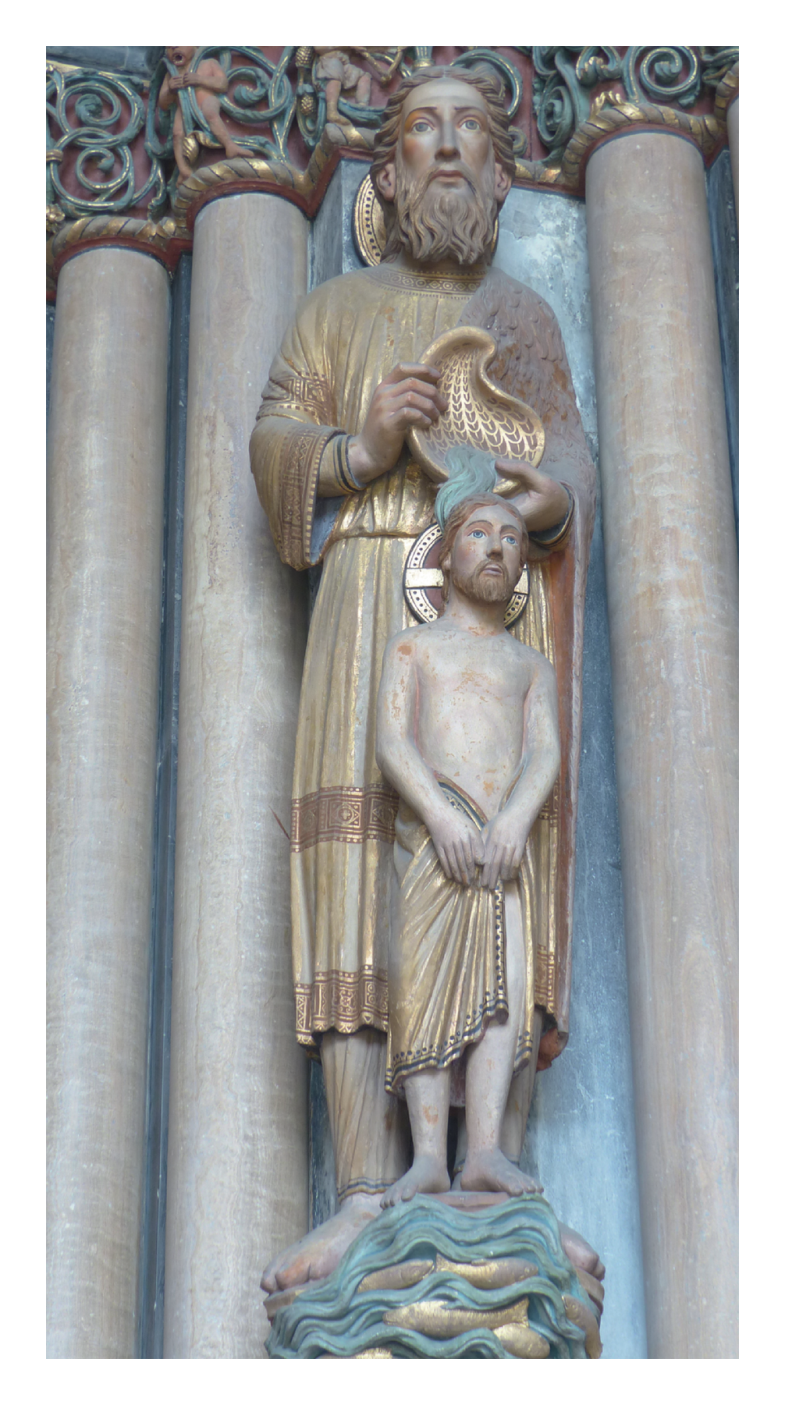 ‘Wij zijn Gods geliefde kinderen’, rechterzijwand bergportaal Sint-Servaasbasiliek, MaastrichtJan Verheyen – Lier.Doop van de Heer C – 13.1.2013(Inspiratie: o.a. herwerking van verschillende preken van voorbije jaren)